        Technical Assistance Program Application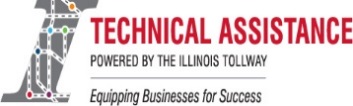 Type of Organization (check next to type)Check all of the trades that your company performs.What certifications does your company currently hold?  Demographic information  Technical Assistance AgreementThe Applicant agrees to voluntarily submit company information related to bid activities, increases in hiring and revenue growth as requested by Tollway personnel. In addition, applicants understand and agree that the Tollway may use participants’ photos and video testimonies for purposes of marketing this program. Once accepted into the program, the TA Agency will conduct an assessment and develop a Technical Assistance Plan for the company. All financial and personal information received from this program will be kept confidential and will be used solely for determining the company’s needs for assistance. TA Agency Selection:  TA Agency Selection:  TA Agency Selection:  TA Agency Selection:  TA Agency Contact:  TA Agency Contact:  Company Name:  Company Name:  Company Name:  Company Name:  Company Name:  Company Name:  Legal Owner(s):  Legal Owner(s):  Legal Owner(s):  Legal Owner(s):  Contact Person:  Contact Person:  Street Address:Street Address:Street Address:Street Address:City, State, Zip:City, State, Zip:Telephone Number:Telephone Number:Fax Number:Fax Number:Fax Number:Email Address:Date Business Started FEIN FEIN FEIN FEIN Union Affiliated   Yes    NoIf Yes List Local(s)  Veteran OwnedYes    NoNAIC Code(s)  NAIC Code(s)  NAIC Code(s)  NAIC Code(s)  Home Based          Yes    NoValue of Largest Contract Completed to DateValue of Largest Contract Completed to DateValue of Largest Contract Completed to DateScope of Work for Largest Contract Completed to DateScope of Work for Largest Contract Completed to DateScope of Work for Largest Contract Completed to DateCumulative Value of Contracts Completed Last YearCumulative Value of Contracts Completed Last YearCumulative Value of Contracts Completed Last YearCumulative Value of Contracts Completed Last YearCumulative Value of Contracts Completed Last YearBonding Capacity (If Known)Limited Liability Corp CorporationPartnership Sole Proprietorship Other   Asbestos/Lead Abatement	Fire Protection Systems	Plumbing	Asphalt	Glass/Windows/Glazing	Roofing	Carpentry	Mechanical	Safety	Drywall	Information Technology (IT)	Steel/Structural	Electrical	Landscaping/Erosion Control	Traffic Control	Elevator	Masonry/Concrete	HVAC	Excavation/Site Work/Demo	Painting	Janitorial	Other    Other    Other    BEPDBESBA (8a)SBSAVOSBMBE Certified by: ☐WBE – Certified By: ☐WBE – Certified By: ☐WBE – Certified By: ☐WBE – Certified By: ☐WBE – Certified By: Other – Certified By: African American
Asian/Indian
Asian/Indian
Asian/Pacific
Asian/Pacific
Caucasian
Hispanic
Hispanic
Native American
Native American
Other 
  Male     Female Male     Female Number of F-T employees: Number of F-T employees: Number of F-T employees: Number of F-T employees: Number of F-T employees: Number of P-T employees: Number of P-T employees: Number of P-T employees: Number of P-T employees: Please check any agency for which your company has workedPlease check any agency for which your company has workedPlease check any agency for which your company has workedPlease check any agency for which your company has workedPlease check any agency for which your company has workedPlease check any agency for which your company has workedPlease check any agency for which your company has workedPlease check any agency for which your company has workedPlease check any agency for which your company has workedPlease check any agency for which your company has workedPlease check any agency for which your company has workedIllinois Tollway	Illinois Tollway	Illinois Department of Transportation	Illinois Department of Transportation	Illinois Department of Transportation	Illinois Department of Transportation	Cook County	Cook County	Cook County	City of Chicago	City of Chicago	Metra	Metra	Metropolitan Water Reclamation	Metropolitan Water Reclamation	Metropolitan Water Reclamation	Metropolitan Water Reclamation	State of Illinois	State of Illinois	State of Illinois	Other Other Percentage in Each Category:Percentage in Each Category:Public:  Public:  Private: Private: General Contractor: General Contractor: General Contractor: Subcontractor                              Subcontractor                              Signature of Legal Owner(s):Date 